Fig 1 Negative control for Immunofluorescence in human liver tissue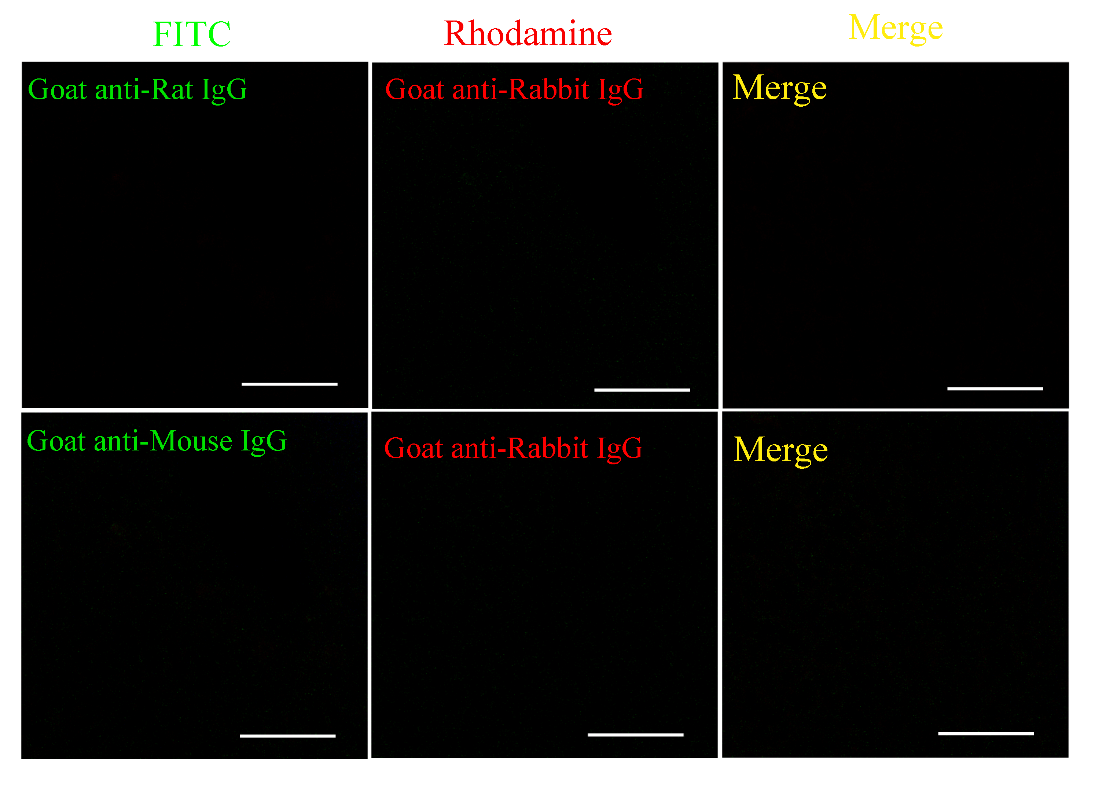 Fig 2 Negative control for Immunofluorescence in mouse liver tissueFig 3  Negative control for Immunohistochemistry in liver tissue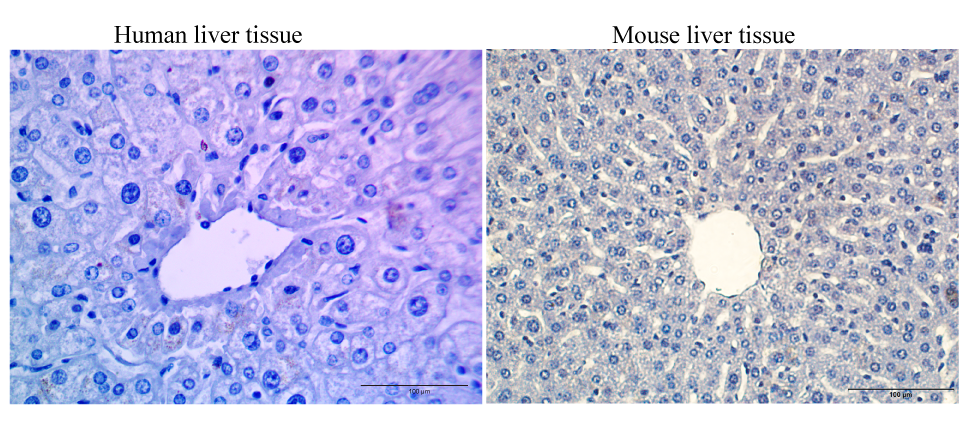 